Je ziet hier een klas. De studenten moesten drie toetsen maken. Sommigen hebben echter maar twee toetsen gemaakt.Download het ExcelbestandBereken met behulp van een formule het aantal toetsen per student (kolom E)Bereken met behulp van een formule het gemiddelde van de toetsen per student (kolom F)Bereken met een formule het gemiddelde per toets (B22-C22-D22)Bereken met een formule het hoogste cijfer per toets (B23-C23-D23)Bereken met een formule het laagste cijfer per toets (B24-C24-D24)Als docent wil je graag de mogelijkheid hebben om het gemiddelde cijfer te verhogen met “1” of “1,5”Zet het correctiecijfer op “1” (zie B26)Bereken met een formule de correctie op het gemiddelde (Kolom G)Zorg ervoor dat in kolom G alle cijfers onder 5,5 automatisch rood worden. (voorwaardelijke opmaak)Zet het correctiecijfer op 1,5 ( B26). Hoeveel cijfers zijn nu roodgekleurd?
Zorg ervoor dat het resultaat er zo uit komt te zien (zie afbeelding)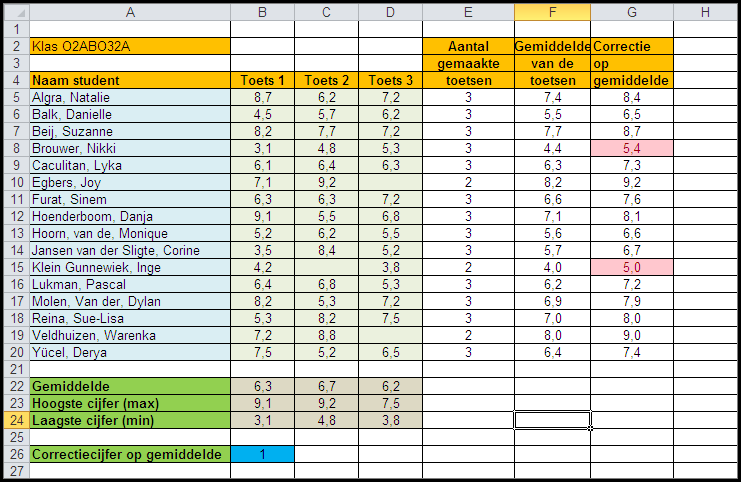 